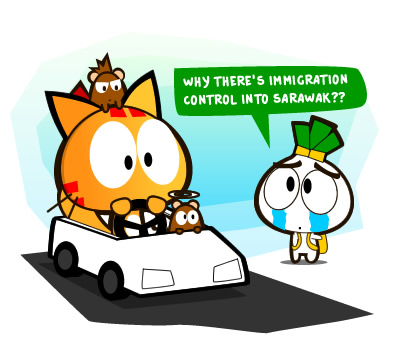 BOOKLET PER LA CONVERSAZIONETHEME 3L’ITALIA:UN PAESE IN EVOLUZIONE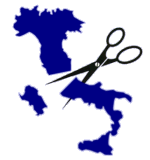 NOME:_________________________________________________________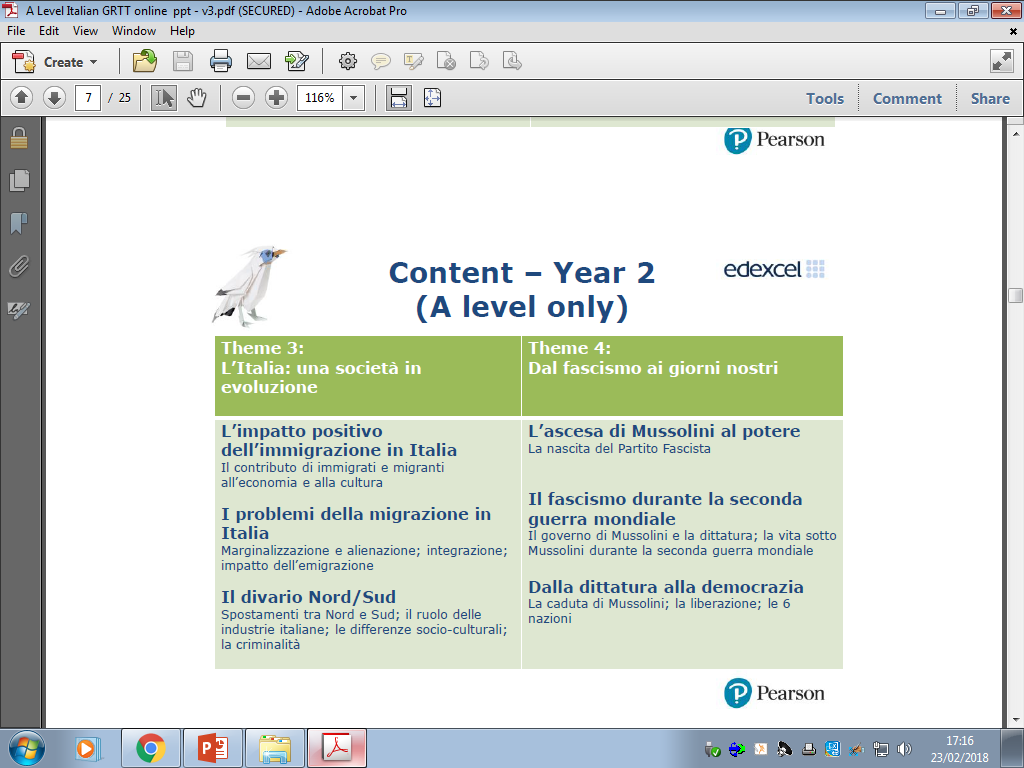 L’IMPATTO POSITIVO DELL’IMMIGRAZIONE IN ITALIAConosci la situazione dell’immigrazione in Italia?L’italia è diventata da terra di emigrati a Paese di immigrazione, cosa vuol dire?Il flusso immigratorio è stato abbastanza massiccio in Italia negli ultimi anni, qual è stato l’impatto per la società italiana?Quale impatto positivo hanno portato gli immigrati alla società italiana?Cosa succederebbe se venissero rimandati ai loro paesi di origine?Gli immigrati in Italia sono ben integrati o bisogna ancora fare qualcosa?Secondo te, l’Italia è preparata a ricevere così tanti immigrati?Che cosa è necessario fare perchè gli immigrati si possano integrare completamente con il resto della popolazione?I PROBLEMI DELLA MIGRAZIONE IN ITALIAQuali problemi devono affrontare gli immigrati che arrivano in Italia?Secondo te, c’è una relazione tra immigrazione e razzismo?Secondo te, ci dovrebbero essere delle leggi che limitano l’immigrazione?Sei d’accordo con chi sostiene che gli immigrati rubano il lavoro agli italiani?Quali sono le ragioni per cui l’integrazione degli immigrati può essere difficile in Italia?Quali difficoltà devono affrontare gli immigrati quando arrivano in Italia?Quali problemi possono causare gli immigrati in Italia?Cosa si dovrebbe fare per rendere possibile e armoniosa la convivenza in una società multietnica?Perchè tante persone sono costrette ad abbandonare le loro terre? Cosa si aspettano di trovare?Cosa fa o non fa lo stato italiano per gli immigrati?Il problemma dell’immigrazione ha creato una certa xenophobia nei confronti delle minoranze etniche?Molte persone hanno paura che l’Italia perda le proprie tradizioni a causa degli immigrati, tu cosa ne pensi?Sei d’accordo con chi pensa che gli immigrati portano tanta criminalità in Italia?Pensi che gli immigrati debbano essere aiutati con sussidi purchè restino nei loro paesi?IL DIVARIO NORD-SUDCosa sai del divario Nord-Sud in Italia?Conosci le origini storiche del divario?Quali sono le pricipali differenze tra nord e sud?Quali sono i principali ostacoli nel progresso economico delle regioni meridionali?Qual è il ruolo della criminalità organizzata ?Sai cosa si intende per ‘Questione Meridionale’?Cos’è il ‘Mezzogiorno’?Cosa manca soprattutto al sud?Le differenze tra nord e sud  sono ancora così evidenti? Quali sono le differnze culturali che dividono l’Italia? Sono differenze vere o solo stereotipi?Le differenze tra nord e sud ono argomenti usati da molti comici italiani, mi sai fare qualche esempio?